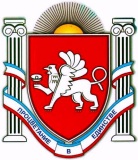 АДМИНИСТРАЦИЯЗЫБИНСКОГО СЕЛЬСКОГО ПОСЕЛЕНИЯБЕЛОГОРСКИЙ РАЙОНРЕСПУБЛИКА КРЫМПОСТАНОВЛЕНИЕ  23 апреля  2020                                с.Зыбины                          № 47Об утверждении порядка расчета объема средств, подлежащих возврату из бюджета муниципального образования Зыбинское сельское поселение при нарушении обязательств, предусмотренных соглашением  о предоставлении субсидии на проведение мероприятий по санитарной очистке и уборке территорий муниципальных образованийВ соответствии с Федеральным законом от 06.10.2003 г. №131-ФЗ «Об общих принципах организации местного самоуправления Российской Федерации»,   Бюджетным кодексом Российской Федерации, постановлением Совета министров Республики Крым от 30 января 2018 г. N 35 "Об утверждении Государственной программы реформирования жилищно-коммунального хозяйства Республики Крым", руководствуясь Уставом муниципального образования Зыбинское сельское поселение, администрация Зыбинского сельского поселения постановляет: 1. Утвердить Порядок расчета объема средств, подлежащих возврату из бюджета муниципального образования Зыбинское сельское поселение при нарушении обязательств, предусмотренных соглашением  о предоставлении субсидии на проведение мероприятий по санитарной очистке и уборке территорий муниципальных образований  (приложение). 2. Настоящее постановление вступает в силу со дня его подписания. 3. Контроль за исполнением настоящего постановления оставляю за собой .Председатель Зыбинского сельского совета-глава администрации  Зыбинского сельского поселения           Т.А.КнижникПриложениеПорядок расчета объема средств, подлежащих возврату из бюджета муниципального образования Зыбинское сельское поселение при нарушении обязательств, предусмотренных соглашением  о предоставлении субсидии на проведение мероприятий по санитарной очистке и уборке территорий муниципальных образований1. Настоящий Порядок разработан в соответствии со статьей 139 Бюджетного кодекса Российской Федерации и определяет расчета объема средств, подлежащих возврату из бюджета муниципального образования Зыбинское сельское поселение при нарушении обязательств, предусмотренных соглашением о предоставлении в 2020 году из бюджета Республики Крым субсидии бюджету муниципального образования Зыбинское сельское поселение Белогорского района Республики Крым на проведение мероприятий по санитарной очистке и уборке территорий муниципальных образований в рамках реализации Государственной программы реформирования жилищно-коммунального хозяйства Республики Крым2. В целях настоящего Порядка используются следующие сокращения: - субсидия - субсидия из бюджета Республики Крым на софинансирование расходных обязательств Зыбинского сельского поселения, связанных с финансовым обеспечением проведения мероприятий по санитарной очистке и уборке территории Зыбинского сельского поселения; - соглашение – соглашение на предоставление субсидии из бюджета Республики Крым бюджету муниципального образования Зыбинское сельское поселение; - получатель - муниципальное образование Зыбинское сельское поселение; - бюджет муниципального образования – бюджет муниципального образования Зыбинское сельское поселение. 3. В случае если Получателем по состоянию на 31 декабря года, в котором предоставляется субсидия, допущены нарушения обязательств, предусмотренных соглашением, в части показателя результативности использования субсидии, и в срок до первой даты представления отчетности о достижении значений показателей результативности использования субсидии в соответствии с соглашением в году, следующем за годом предоставления субсидии, указанные нарушения не устранены, объем средств, подлежащих возврату из бюджета муниципального образования в бюджет Республики Крым в срок до 1 июня года, следующего за годом, в котором предоставляется субсидия (V возврата), рассчитывается по формуле: V возврата = (V субсидии x k x m/n)x0,1, где: V субсидии - размер субсидии, предоставленной бюджету муниципального образования в отчетном финансовом году. При расчете объема средств, подлежащих возврату из бюджета муниципального образования в бюджет Республики Крым в размере субсидии, предоставленной бюджету муниципального образования Республики Крым (V субсидии), не учитывается размер остатка субсидии, не использованного по состоянию на 1 января текущего финансового года, потребность в котором не подтверждена главным администратором доходов бюджета Республики Крым, осуществляющим администрирование доходов бюджета Республики Крым от возврата остатков субсидии (далее - главный администратор доходов бюджета Республики Крым); m- количество результатов использования субсидии, по которым индекс, отражающий уровень недостижения i-гo результата использования субсидии, имеет положительное значение;n- общее количество показателей результативности использования субсидии; k- коэффициент возврата субсидии;0,1 - понижающий коэффициент суммы возврата субсидии.4. Коэффициент возврата субсидий рассчитывается по формуле: k = SUM Di / m, где: Di - индекс, отражающий уровень недостижения i-го показателя результативности использования субсидии. При расчете коэффициента возврата субсидии используются только положительные значения индекса, отражающего уровень недостижения i-го показателя результативности использования субсидии. 5. Индекс, отражающий уровень недостижения i-го показателя результативности использования субсидии, определяется: 1) для показателей результативности использования субсидии, по которым большее значение фактически достигнутого значения отражает большую эффективность использования субсидии, по следующей формуле: Di= 1 - Ti/ Si, где: Ti - фактически достигнутое значение i-го показателя результативности использования субсидии на отчетную дату; Si- плановое значение i-го показателя результативности использования субсидии, установленное соглашением; 2) для показателей результативности использования субсидии, по которым большее значение фактически достигнутого значения отражает меньшую эффективность использования субсидии, по следующей формуле: Di= 1 - Si/ Ti.6. Основанием для освобождения Получателя от применения мер ответственности, предусмотренных пунктом 3 настоящего Порядка, является документально подтвержденное наступление обстоятельств непреодолимой силы, препятствующих исполнению соответствующих обязательств.7. В случае если муниципальным образованием Зыбинское сельское поселение по состоянию на 31 декабря года, в котором предоставляется субсидия, допущены нарушения обязательств, предусмотренных соглашением, в части объема бюджетных ассигнований бюджета получателя на реализацию расходного обязательства, в целях софинансирования которого предоставляется субсидия, и (или) бюджетные ассигнования из бюджета Зыбинского сельского поселения направлены на финансирование расходного обязательства Зыбинского сельского поселения, софинансируемого за счет субсидии, в объеме, не соответствующем объему бюджетных ассигнований бюджета Зыбинского сельского поселения на финансирование расходного обязательства Зыбинского сельского поселения,, софинансируемого за счет субсидии, определенному в соответствии с соглашением, и в срок до 1 апреля года, следующего за годом предоставления субсидии, указанные нарушения не устранены, объем средств, подлежащий возврату из бюджета муниципального образования Республики Крым в бюджет Республики Крым в срок до 1 мая года, следующего за годом предоставления субсидии (V возврата), рассчитывается по формуле:V возврата = V субсидии x (VS план-VSфакт)/ VS план), где:VS план - плановый объем софинансирования из бюджета муниципального образования Республики Крым;VSфакт - фактический объем софинансирования из бюджета муниципального образования Республики Крым.При расчете объема средств, подлежащих возврату из бюджета муниципального образования Республики Крым в бюджет Республики Крым, в размере субсидии, предоставленных бюджету Зыбинского сельского поселения (V субсидии), не учитывается размер остатка субсидии, не использованного по состоянию на 1 января текущего финансового года, потребность в котором не подтверждена главным администратором доходов бюджета Республики Крым.